Жаратылыстану-математикалық бағытының апталық есебі2022 жылдың 19 желтоқсаннан 23 желтоқсан  аралығында  жаратылыстану-математика пәндерінің апталығы өтті.Тақырыбы: «Әлемнің ғажайып үш тірегі»Мақсаты: білім берудің жаңа мазмұнына көшуді жүзеге асыру жолы ретінде зерттеу әдістерінің маңызын  көрсетуМіндеттері:Жаратылыстану-математика пәндері апталығын ұйымдастыру және өткізу үшін барлық оқушыларды қамту.Әр оқушының жеке шығармашылық және зияткерлік қабілеттерін анықтап, оны әрі қарай дамыту үшін жағдай жасау.Математика, информатика, физика, химия, биология бойынша білімдерін кеңейтуге, шығармашылық қабілеттерін қалыптастыруға, танымдық әрекеттерін дамытуға ықпал ететін іс-шаралар. Оқушылардың ұжыммен және жолдастарымен  жұмыс істей білуін тәрбиелей отырып,   өз бетінше, жеке, ұжымдық және практикалық әрекеттерін ұйымдастыру.  Балалардың бойындағы жаратылыстану-математикалық цикл пәндері бойынша жаңа, тереңірек білімді меңгеруге қызығушылығын арттыру қалпын қолдау. Барлық іс-шаралар бекітілген жоспарға сәйкес өткізілді. Пән апталығы барысында ашық сабақтар мен 5-11 сыныптар арасында «Матаметикалық сауаттылық бекеті"», 7"Физика әлеміне саяхат"  -11 сыныптар арасында  атты жалпымектептік сыныптан тыс іс-шара өткізілді, сондай-ақ пән мұғалімдері ғалымдар портреттері галереясын ұйымдастырды.5-11 сыныптар оқушылары қызықты тапсырмаларды орындады. Апталық барысында мұғалімдер ашық сабақтар берді:Жаратылыстану-математика бағытынығ апталығынаң қорытынды сатысы жалпымектептік сыныптан тыс «физика әлеміне саяхат» атты  іс-шара болды.  Іс-шара мақсаты; ЖМБ пәндері бойынша материалды қорытындылау, оқушылардың логикалық және шығармашылық  ойлауын дамыту, танымдық әрекеттерін белсенділендіру.Іс-шара дайындық қажет етті: Оқушылар  «Ұшқырлар», «Тапқырлар», «Ойшылдар»,  атты 3 құрама команда жинады, команданың атын, ұранын, шумақты ұрандарын дайындады.  Осы іс-шара өтетін күні оқушылар бағыттама парағымен бекеттерден өтіп, ондағы әр түрлі пәннен дайындалған тапсырмаларды орындап ұпай жинау керек болды. Аяқталған сәтте, мәреге жеткенде командалар тәтті сыйлықтар алды. Берілген іс-шараның пайдасы:  математика, информатика, химия, биология, физика, география сабақтарына қызығушылықтарын арттырып, логикалық ойлауын,   математикалық интуициясын, талдау қабілетін, білімдерін стандартты емес жағдайларда қолдана білу дағдыларын қалыптастырады;ақпараттық мәдениетін қалыптастырады, іздеу және ақпаратты талдау дағдыларын меңгертеді;оқушылардың қарым-қатынас жасау біліктілігін (сөйлесу мәдениетін, топтарда жұмыс істеу) арттырады.Апталық барлық іс-шаралары жоғары деңгейде өтті, үлкен тәрбиелік мәні және практикалық бағдары болды, әріптестер тарапынан да, оқушылар тарпынан да жағымды пікірлер айтылды. Онкүндік жоспары оқушылардың және пән мұғалімдерінің  күшімен толығымен іске асырылды.  ӘБ жетекшісі: Биахмет Е.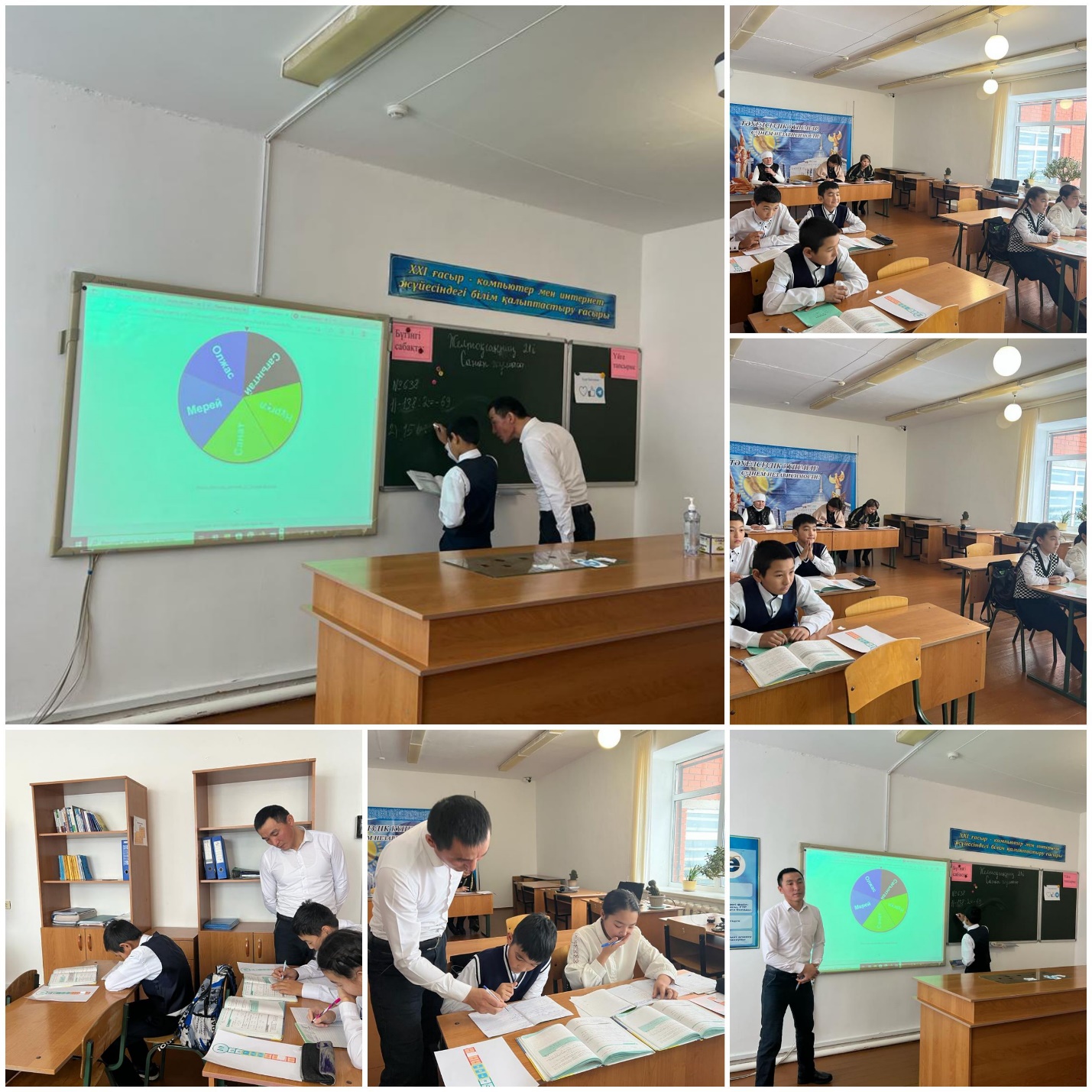 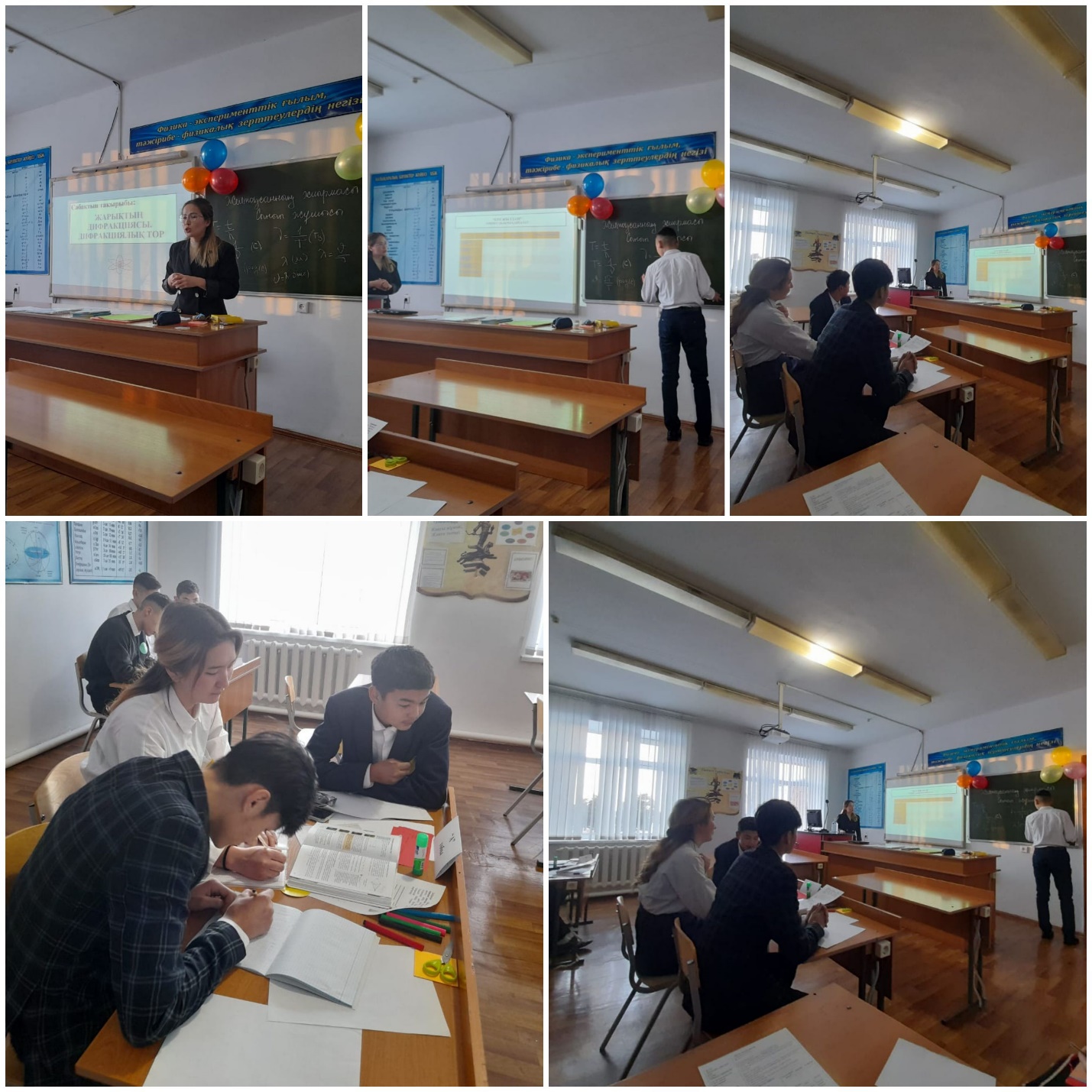 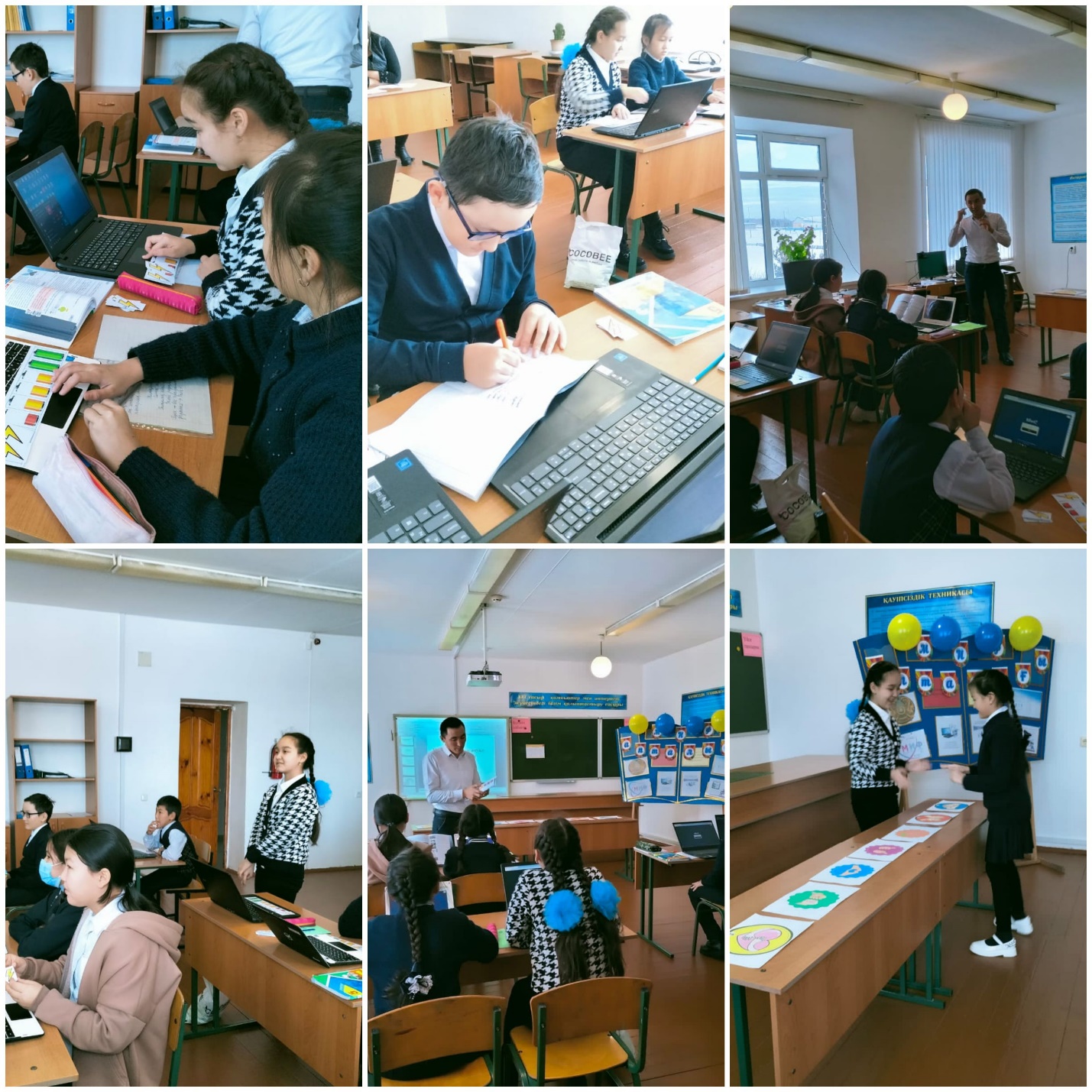 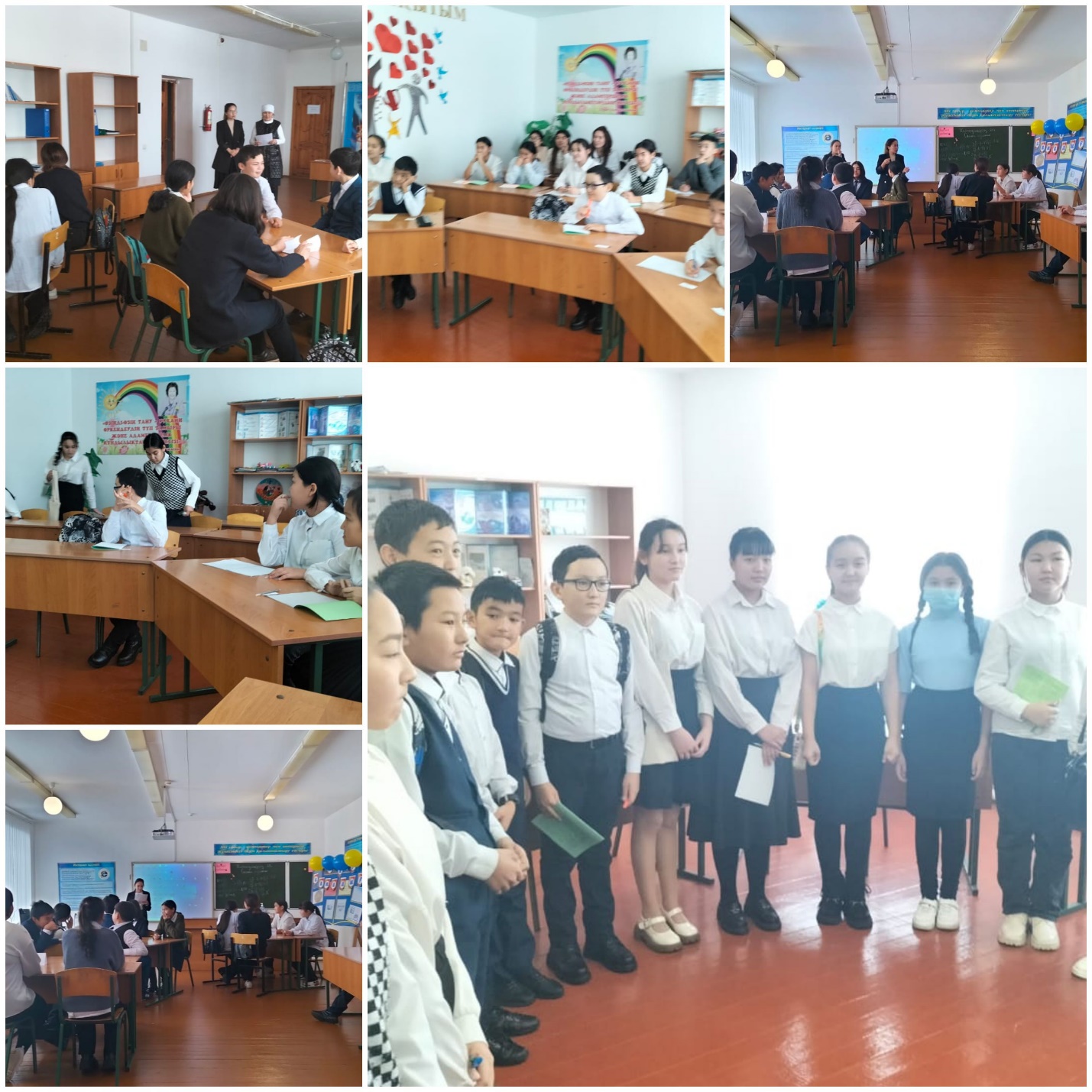 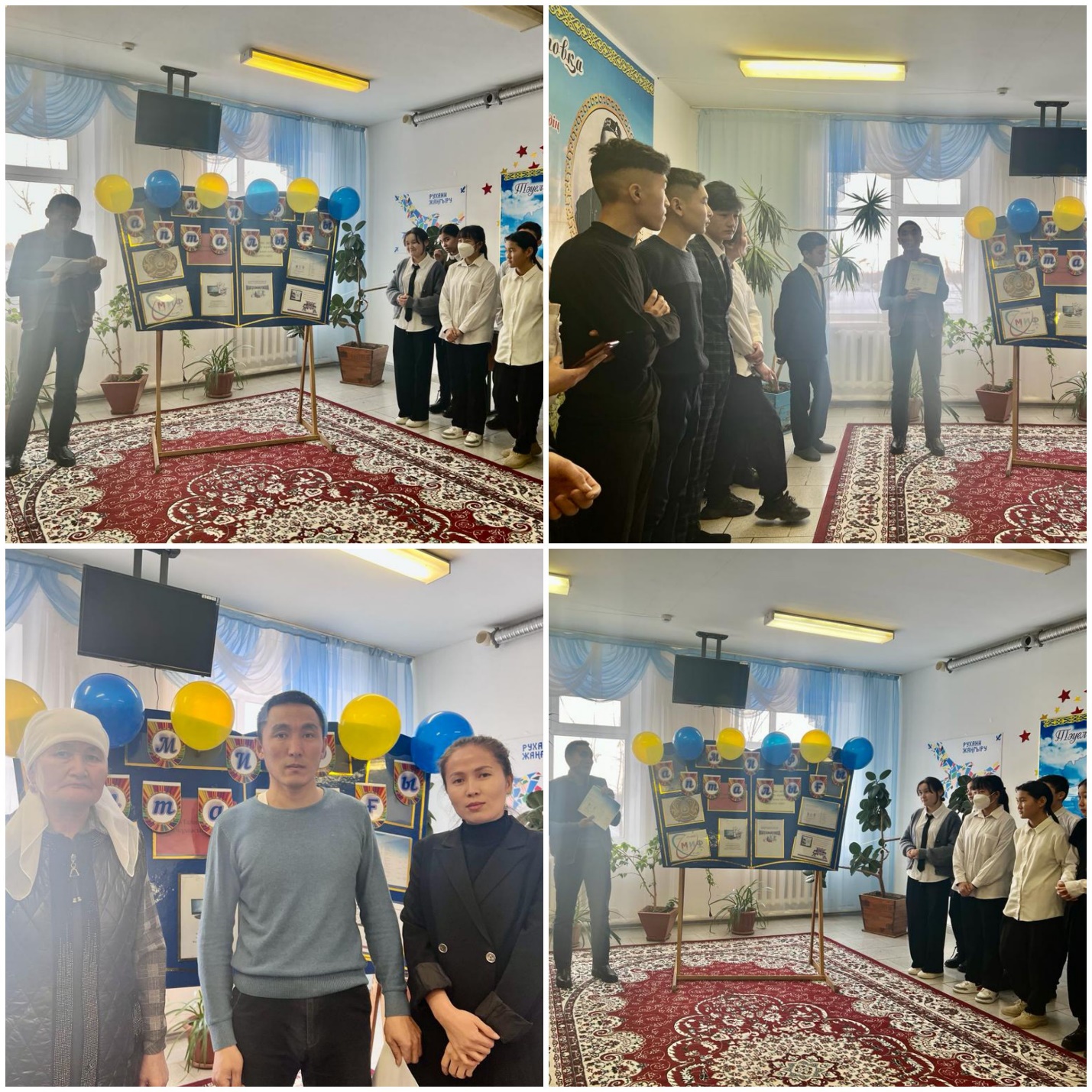 №Апта күндеріАтқаратын іс-шараның атауыСыныпУақыты, өтетін орныЖауапты мұғалімдер1ДҮЙЕНБІ19.11.2022АПТАЛЫҚТЫҢ АШЫЛУЫ.«Әлемнің ғажайып үш тірегі»5-11 08 50-0900Биахмет ЕНурушева  А.АЖасан Г1ДҮЙЕНБІ19.11.20222СЕЙСЕНБІ20.12.2022АШЫҚ САБАҚ:Тақырыбы: «Жарықтың дифракциясы. Дифракциялық тор»1109 50-1035физика кабинетіЖасан Г2СЕЙСЕНБІ20.12.20223СӘРСЕНБІ 21.12.2022АШЫҚ САБАҚ:Тақырыбы: «Рационал сандарды бөлу»612 40-1325математикаБиахмет Е4БЕЙСЕНБІ 22.12.222СЫНЫПТАН ТЫС:"Физика әлеміне саяхат" 5-11инф кабЖасан Г4БЕЙСЕНБІ 22.12.2224БЕЙСЕНБІ 22.12.2225ЖҰМА 22312.2022СЫНЫПТАН ТЫС:"Матаметикалық сауаттылық бекеті" интелектуалды ойынинтелектуалды ойынНурушева  А.А6ЖҰМА 22312.2022АПТАЛЫҚТЫҢ ЖАБЫЛУЫ:MIF life5-11Информатика  кабинетіБиахмет ЕНурушева  А.АЖасан Г